2015年全國技專校院學生實務專題製作競賽暨成果展--(第一名)特色作品介紹類群： 工業設計群學校：國立雲林科技大學作品：脊髓損傷青壯年用手動輪椅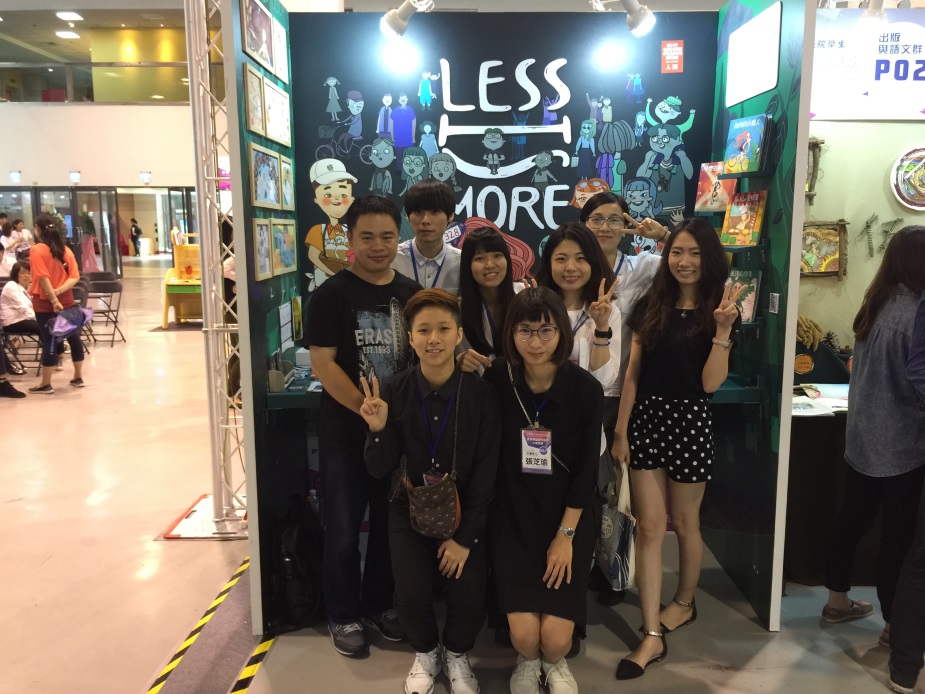 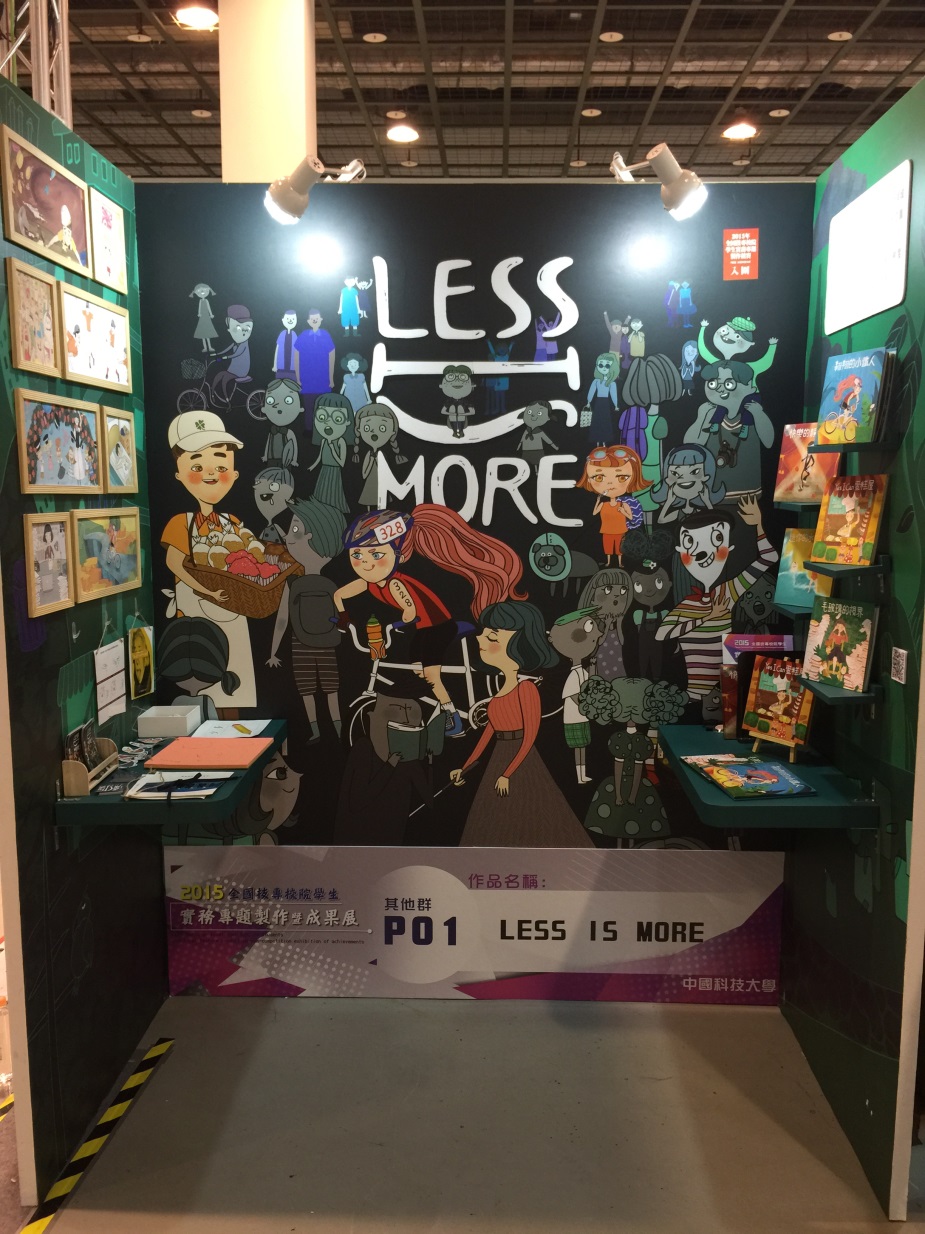 照片3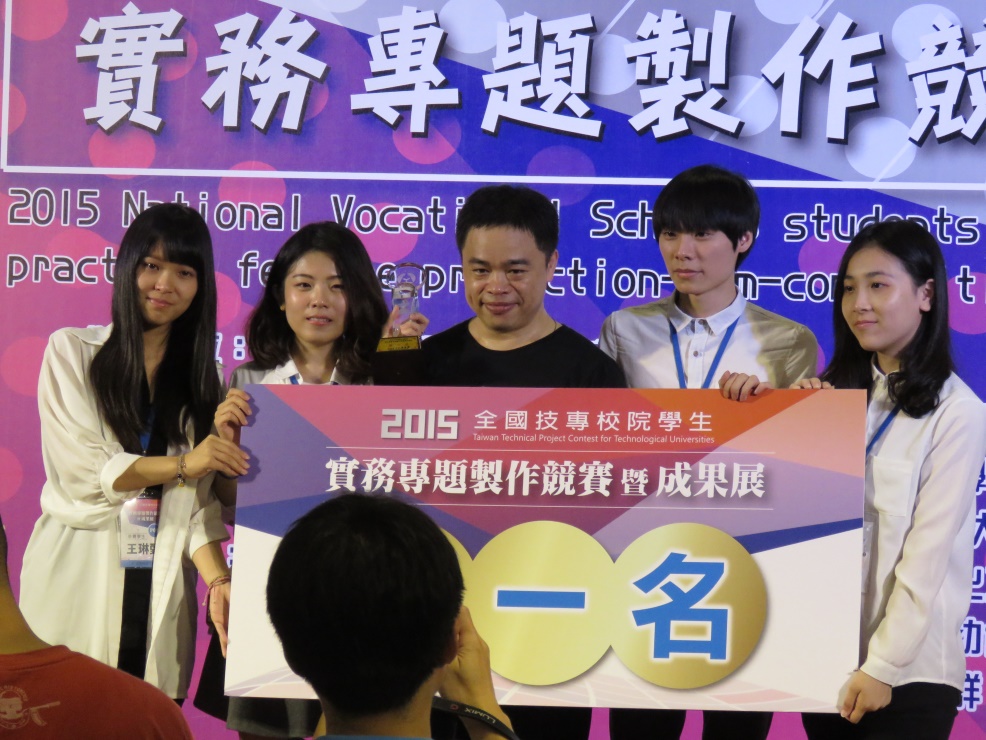 照片4照片5